Zmluva o nájme bytuuzavretá podľa ustanovení Občianskeho zákonníka č. 40/1964 Zb. v znení neskorších predpisovČl. I.Zmluvné stranyPrenajímateľ:Obec Lehnice, 930 37 LEHNICE 89 zastúpená starostom obce JUDr. Ing. Františkom SzitásimIČO: 305 553, číslo účtu: SK95 0900 0000 0001 9310 0170ďalej len "prenajímatel”'Nájomca:Oto Sárközi, Martina Križanská, Ďalší spolubývajúci:Denis Križanský, ďalej len "nájomca”sa dohodli na uzavretí tejto zmluvy o nájme bytuČl. II.Predmet zmluvy1./ Predmetom tejto zmluvy je záväzok prenajímateľa prenechať nájomcovi do užívania byt špecifikovaný v bode 1.2. tejto zmluvy a záväzok nájomcu uhrádzať prenajímateľovi nájomné podľa článku III. tejto zmluvy, to všetko za podmienok stanovených v tejto zmluve.2. / Prenajímateľ prenajíma nehnuteľnosti - 2 izbového bytu vchodu B, 2. NP. byt č. 4 v 16 bytovej jednotke v Lehniciach, súpisné číslo 792, postaveného na pozemku parcelné číslo 181/91 druh pozemku: zastavaná plocha v k. ú. Malý Lég (ďalej len "byt”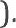 3./ Byt pozostáva z predsiene o výmere 3,93 m2, kúpeľne o výmere 5,43 m2, kuchyňa + obývacia izba o výmere 24,60 m2 a izba o výmere 15,64 m2 v celkovej výmere 49,60 m2. V izbách je laminátová podlaha v predsieni a v kuchyni je protišmyková keramická dlažba. V byte sú umiestnené oceľové panelové radiátory. Vkúpeľni je vaňa, umývadlo, WC, dve miešacie batérie/sprchová, umývadlová/plynový kotol (kúrenie, zásobovanie teplou vodou) a stropné svietidlá. V kuchyni sa nachádza kombinovaný sporák (plyn - elektrina) kuchynská linka s umývacím drezom, miešacou batériou a digestor.Spoločné priestory: kočikáreň a schodište.4./ Na predmet zmluvy boli vystavené riadne doklady, osvedčenia na ich bezpečné používanie.Čl. III.Nájomné a úhrady spojené so službami poskytovanými v súvislosti s užívaním bytu a poplatok z omeškania1./Nájomca sa zaväzuje uhrádzať prenajímateľovi nájomné vo výške 86,50€ (slovom: osemdesiatšesť 50/100 Eura) mesačne dopredu a to vždy k 10. dňu príslušného kalendárneho mesiaca.2./Nájomca je povinný zaplatiť dopredu finančnú zábezpeku podľa platného VZN obce Lehnice. Vyplatenie finančnej zábezpeky sa týka nájomcu, pokiaľ nebola uhradená celá výška finančnej zábezpeky pri podpise zmluvy.3./ Zmluvné strany sa dohodli, že nájomca je povinný okrem nájomného uhrádzať aj zálohové platby za úhrady spojené so službami poskytovanými v súvislosti s užívaním bytua./ elektrická energia za spoločne užívané priestory		1,66 € / osoba mesačneb./ vodné a stočné						5,00€ / osoba mesačnec./ príspevok do fondu opráv					0,09 € / m2, t. j. 4,46 €/mesiac Výška poplatku v bode a, b, sa môže meniť ročne na základe skutočných nákladov.4./ Celková výška nájomného vrátane služieb činí 110,94 € / mesiac.5./ Zmluvné strany sa dohodli, že rozdiel medzi zálohovými platbami a skutočnými nákladmi sa bude vyrovnávať po doručení vyúčtovania spotreby elektrickej energie za spoločné priestory a odber vody.6./ Ak nájomca nezaplatí nájomné alebo preddavky na úhradu za plnenia poskytované s užívaním bytu v určenej lehote splatnosti, je povinný zaplatiť prenajímateľovi poplatok z omeškania. Výšku tohto poplatku určuje ustanovenie § 4 nariadenia vlády Slovenskej republiky č. 87/1995 Z. z. v znení neskorších predpisov.7./ Výška poplatku za odvoz smetí je stanovená v zmysle platného VZN za bežný kalendárny rok.8./ Dodávku plynu a elektrickej energie si každý nájomca zabezpečí na základe zmluvy individuálne.9./ V prípade omeškania nájomcu s platbami vyplývajúcimi z tejto zmluvy viac ako 3 mesiace bude prenajímateľ účtovať zmluvnú pokutu vo výške 3€ za každý deň omeškania.Cl. IV.Doba nájmu a zánik nájmu1./ Táto zmluva sa uzatvára na dobu určitú, a to do 21.6.2019, s možnosťou predlženia na dobu určitú 3 roky.2./ Nájom bytu sa skončí:a) uplynutím doby uvedenej v bode IV. 1. tohto článku,b) dohodou zmluvných strán, ktorá musí mať písomnú formu, a to ku dňu uvedenému v tejto dohode,c) písomnou výpoveďou zo strany prenajímateľa za hrubé porušenie zmluvných podmienok zo strany nájomcu.3./ V prípade výpovede tejto zmluvy sa nájom bytu skončí uplynutím výpovednej lehoty, ktorá je tri mesiace a začína plynúť od prvého dňa mesiaca nasledujúceho po mesiaci, v ktorom bola výpoveď prenajímateľa doručená nájomcovi.4./ Nájom bytu sa končí výpoveďou v prípade omeškania zo strany nájomcu s platbami, či už za nájomné, alebo za režijné náklady viac ako 3 mesiace.Čl. V.Práva a povinnosti zmluvných strán1./ Prenajímateľ je povinný odovzdať byt nájomcovi v stave spôsobilom na užívanie. Nájomca podpisom tejto zmluvy vyhlasuje, že byt od prenajímateľa prevzal vstave spôsobilom na užívanie.2./ Nájomca je oprávnený a povinný užívať byt iba na bývanie.3./ Nájomca nie je oprávnený prenechať byt alebo jeho časť do podnájmu tretej osobe.4./ Nájomca je povinný dodržať nočný kľud od 22:00 hod. do 6:00 hod. nasledujúceho dňa a v ostatnej dobe sa správať ohľaduplne voči ostatným nájomcom.5./ Táto zmluva umožňuje bývanie nájomcom a spolubývajúcim uvedeným v tejto zmluve. Bývanie iných osôb podlieha schváleniu prenajímateľa.6./ Nájomca je povinný dodržať pokyny prenajímateľa v súvislosti s parkovaním motorových vozidiel.7./ Nájomca nie je oprávnený využívať pozemky vo vlastníctve obce na účely skladovania rôznych materiálov bez súhlasu prenajímateľa. Porušenie tohto ustanovenia sa považuje za hrubé porušenie zmluvných podmienok.8./ Nájomca sa zaväzuje, že v prenajímanom byte nebude skladovať ani na prechodné obdobie horľavé a nebezpečné látky.9./ V prípade, že prenajímateľ zistí, že nájomca vážne porušuje protipožiarne predpisy, môže túto skutočnosť považovať za hrubé porušenie zmluvných podmienok .10./ Každá zmena nastavenia, zapojenia predmetov, alebo iná manipulácia so zapožičaným inventárom podlieha písomnému súhlasu prenajímateľa.11./ Zmluvné strany sa dohodli, že do štrnástich dní od podpísania nájomnej zmluvy nájomca sa prihlási na trvalý pobyt do nájomného bytu - na adresu Lehnice, Malý Lég s. č. 792.12./ Ukončením nájomného vzťahu nevzniká nájomcom nárok na poskytnutie náhradného bývania.13./ Drobné opravy v byte súvisiace s jeho užívaním a náklady spojené s bežnou údržbou bytu hradí nájomca v súlade s Občianskym zákonníkom (k § 687 ods.2 v znení neskorších predpisov) 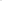 14./ Stavebné úpravy v byte nájomca môže vykonať na svoje náklady a len so súhlasom prenajímateľa.15./ Nájomca je povinný podľa VZN č. 2/2016 0 odpadoch- vykonať triedenie odpadu a udržiavať náležitý poriadok v okolí zberných nádob. Porušenie tohto ustanovenia sa považuje za hrubé porušenie zmluvných podmienok.16./ Nájomca je povinný udržiavať poriadok v spoločne užívaných priestoroch (upratovanie),ďalej bezpodmienečne vykonávať potrebné úkony súvisiace s odpratávaním snehu z chodníkov a prístupových komunikácií, ktoré bezprostredne hraničia so 16 b. j. so súpisným číslom 792. Porušenie tohto ustanovenia sa považuje za hrubé porušenie zmluvných podmienok.Čl. VI.Záverečné ustanovenia1./ Účinnosť zmluvy nastáva v súlade s § 47 a ods. 1 zákona č. 546/2010, ktorým sa dopĺňa zákon č. 40/1964 Zb. Občiansky zákonník v znení neskorších predpisov a ktorým sa menia a dopĺňajú niektoré zákony, nasledujúci deň po dní jeho zverejnenia.2./ Túto zmluvu je možné meniť na základe dohody obidvoch zmluvných strán, a to vo forme písomných dodatkov k tejto zmluve podpísaných obidvoma zmluvnými stranami.3./ Táto zmluva je vyhotovená v dvoch rovnopisoch z ktorých jeden rovnopis je určený pre prenajímateľa a jeden pre nájomcu.4./ Zmluvné strany vyhlasujú, že zmluvu uzatvorili na základe ich slobodnej vôle, zmluva nebola uzavretá v tiesni za nápadne nevýhodných podmienok, zmluvu si prečítali, jej obsahu rozumejú a na znak súhlasu zmluvu bez akýchkoľvek výhrad podpisujú.V Lehniciach, 28.2.2019prenajímateľ 							nájomcaJUDr. Ing. František Szitási					Oto Sárközi			starosta obce 															Martina Križanská